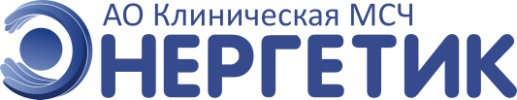 Правила  получения медицинской помощи в рамках программы государственных гарантий бесплатного оказания                                                     гражданам медицинской помощиВ нашей медицинской организации существует возможность оказания медицинской помощи в рамках обязательного медицинского страхования, прикрепленному населению                                                     по цеховому принципу.        Территориальная программа государственных гарантий бесплатного оказания гражданам медицинской помощи на 2021 год и на плановый период 2022 и 2023 годов (далее - Территориальная программа) устанавливает перечень видов, форм и условий медицинской помощи, оказание которой осуществляется бесплатно, перечень заболеваний и состояний, оказание медицинской помощи при которых осуществляется бесплатно, категории граждан, оказание медицинской помощи которым осуществляется бесплатно, нормативы объема медицинской помощи, нормативы финансовых затрат на единицу объема медицинской помощи, подушевые нормативы финансирования, порядок и структуру формирования тарифов на медицинскую помощь и способы ее оплаты, а также определяет порядок и условия предоставления медицинской помощи, критерии доступности и качества медицинской помощи.Финансовое обеспечение Территориальной программы осуществляется за счет средств обязательного медицинского страхования (далее - ОМС).Территориальная программа разработана в соответствии с федеральными законами "Об основах охраны здоровья граждан в Российской Федерации", "Об обязательном медицинском страховании в Российской Федерации" и на основании постановления Правительства Российской Федерации от Постановление Правительства РФ от 10.12.2018 N 1506 "О Программе государственных гарантий бесплатного оказания гражданам медицинской помощи на 2019 год и на плановый период 2020 и 2021 годов" (далее - Программа государственных гарантий).
Территориальная программа сформирована с учетом порядков оказания медицинской помощи и на основе стандартов медицинской помощи, а также с учетом особенностей половозрастного состава населения, уровня и структуры заболеваемости населения Кемеровской области, основанных на данных медицинской статистики, транспортной доступности, а также климатических и географических особенностей Кемеровской области.Перечень видов, форм и условий предоставления медицинской помощи,                                          оказание которой осуществляется бесплатноВ рамках Территориальной программы (за исключением медицинской помощи, оказываемой в рамках клинической апробации) в нашей организации  бесплатно предоставляются: первичная медико-санитарная помощь, в том числе первичная доврачебная, первичная врачебная и первичная специализированная; специализированная, в том числе высокотехнологичная, медицинская помощь.